Zpráva o činnosti odborné skupiny pro letectví ČSM za rok 2014     Počet členů odborné skupiny Letectví České společnosti pro mechaniku  je přibližně 86 a  jsou z  různých institucí, výzkumných center a zaměstnání a rozšiřuje se počet důchodců. Výsledky ve vědě, výzkumu a vzdělávání v oblasti letectví jsou  na dobré úrovni díky  vlastnímu profesnímu zaměření institucí (VZLÚ, VUT v Brně, ČVUT aj.) ,zapojení ve výzkumných programech   TAČR,MPO ČR, MŠMT ČR, CZECHINVEST a nově i v ESA a dalších projektech  Evropské unie. Stále  největší podpora a  koordinace je ze strany  Asociace leteckých výrobců české republiky (ALV ČR) a nově i Asociace leteckých provozovatelů  a Svaz českého leteckého průmyslu (SČLP).  Samostatnou činnost Odborná skupina letectví neorganizuje, ale podporuje aktivní účast členů v publikační činnosti a účasti na mezinárodních konferencích. Působení odborné skupiny pro letectví při  ČSM  je v následujících oblastech:Členové ČSM odborné skupiny Letectví jsou výraznými osobnostmi při prezentaci českého leteckého průmyslu a ve vědě a výzkumu na velkém množství konferencí, seminářů a vědeckých konferencí a v publikační činnosti. Ediční činnost, výhradně pod hlavičkou ČSM, je  soustředěna   v mezinárodním  kongresu ICAS (International Council of the Aeronautical Science), který je nejvyšší úrovní mezinárodní prezentace výsledků ve vědě a výzkumu na světě. Česká republika patří k významným členům prostřednictvím České společnosti pro Mechaniku. V roce 2014 se  kongres  ICAS 2014 uskutečnil ve dnech 7. -12. září 2014 v   St. Peterburgu. Přijaty a prezentovány byly  4 příspěvky z VUT v Brně, ČVUT v Praze a VZLÚ. V organizační struktuře ICAS je Česká republika zastupována  Czech Society for Mechanics ( ČSM) a z pověření ČSM zastávám funkci člena „ICAS Programme  Commitee“ (PC) a jsem také členem „ICAS Council“ ,  s volebním právem, při rozhodování  v důležitých bodech činnosti ICAS. Členství v PC vyžaduje mimo jiné i organizaci podávání příspěvků  v ČR a jejich první evaluaci pro programový výbor.  Znovu připomínám , že náklady spojené s činností zástupců ČR ve výborech ICAS v současné době hradí Letecký ústav z vlastních zdrojů. ČSM hradí příspěvek, který bude postupně zvyšován a v roce 2015 bude 300.- E. O problematice zastupování ČSM v ICAS  a další otázky s tím spojené, včetně případného členství v organizaci CEAS,  plánuji informovat Hlavní výbor ČSM na nejbližším zasedání.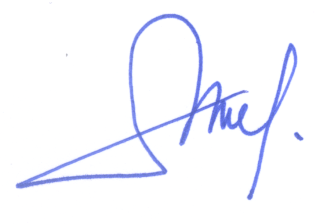 V Brně dne  8. 1 . 2015			                 Prof. Ing. Antonín Píštěk, CSc.       předseda odborné skupiny pro letectví České společnosti pro mechaniku